Сумська міська радаВиконавчий комітетРІШЕННЯвід 10.07.2018 № 366    Про визнання        гр.  Особа 1наймачем жилого приміщенняРозглянувши заяву Особа 1 про визнання її наймачем жилого приміщення, в якому вона зареєстрована та мешкає з 13.02.2001, ураховуючи рішення виконавчого комітету Сумської міської ради від 07.09.2004 № 604 «Про надання статусу житлових будинків для проживання малих сімей гуртожиткам по вулиці Привокзальній, № 35 та №№ 9, 10, 11 по                                  вул. Привокзальній, 4», відповідно до статей 61, 63 Житлового кодексу України, керуючись частиною першою статті 52 Закону України «Про місцеве самоврядування в Україні», виконавчий комітет Сумської міської радиВИРІШИВ:Визнати Особа 1 наймачем жилого приміщення – кімнати жилою площею 15,8 кв. м Адреса 1, одиноку, яка мешкає у будинку з 13.02.2001, у зв’язку з тим, що цей будинок на даний час має статус будинку для проживання малих сімей.Міський голова                                                                           О.М.  ЛисенкоЧайченко, 700-630Розіслати: Чайченко О.В., Клименко Ю.М.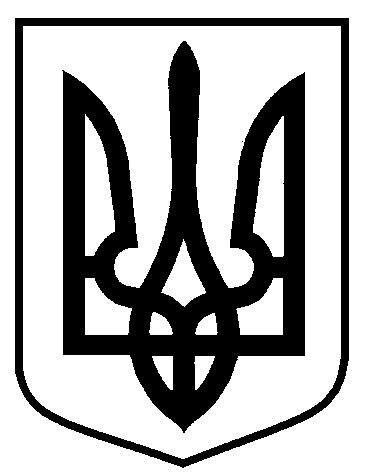 